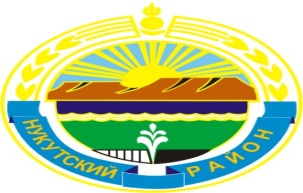                                                МУНИЦИПАЛЬНОЕ ОБРАЗОВАНИЕ«НУКУТСКИЙ РАЙОН»АДМИНИСТРАЦИЯМУНИЦИПАЛЬНОГО ОБРАЗОВАНИЯ«НУКУТСКИЙ РАЙОН»ПОСТАНОВЛЕНИЕ04 октября 2021                                           № 412                                         п. НовонукутскийОб утверждении Примерного положенияоб оплате труда работников муниципальныхучреждений культуры муниципального образования«Нукутский район»         В соответствии  с Федеральным законом от 06.10.2003 г. №131-ФЗ «Об общих принципах организации местного самоуправления в Российской Федерации», статьями 135, 144, 145 Трудового кодекса Российской Федерации, согласно решению Думы муниципального образования «Нукутский район от 30.03.2017 г. №11 «Об утверждении Порядка об оплате труда работников муниципальных учреждений муниципального образования «Нукутский район», руководствуясь ст.35 Устава муниципального образования «Нукутский район», АдминистрацияПОСТАНОВЛЯЕТ:Утвердить Примерное положение об оплате труда работников муниципальных учреждений культуры муниципального образования «Нукутский район» (Приложение №1).Постановление Администрации муниципального образования «Нукутский район» от 26 февраля 2019 года № 74 «Об утверждении Примерного положения об оплате труда работников муниципальных учреждений культуры муниципального образования «Нукутский район», считать утратившим силу.Опубликовать настоящее постановление в печатном издании «Официальный курьер» и на официальном сайте муниципального образования «Нукутский район».Настоящее постановление распространяется на отношения, возникшие с 1 сентября 2021 года.5.    Контроль за исполнением настоящего постановления возложить на заместителя мэра муниципального образования «Нукутский район» по социальным вопросам М.П. Хойлову.                  Мэр                                                               С.Г. ГомбоевПриложение №1к постановлению АдминистрацииМО «Нукутский район»от 04.10.2021 г. № 412ПРИМЕРНОЕ ПОЛОЖЕНИЕОБ ОПЛАТЕ ТРУДА РАБОТНИКОВ МУНИЦИПАЛЬНЫХ УЧРЕЖДЕНИЙ КУЛЬТУРЫ МУНИЦИПАЛЬНОГО ОБРАЗОВАНИЯ «НУКУТСКИЙ РАЙОН»Глава 1. ОБЩИЕ ПОЛОЖЕНИЯ1. Настоящее Примерное положение об оплате труда работников муниципальных учреждений культуры муниципального образования «Нукутский район» (далее - Положение) функции и полномочия учредителя которых осуществляет Администрация муниципального образования «Нукутский район», разработано в соответствии со статьей 144 Трудового кодекса Российской Федерации, решением Думы муниципального образования «Нукутский район» от 30 марта 2017 года №11 «Об утверждении Порядка об оплате труда работников муниципальных учреждений муниципального образования «Нукутский район» (далее – Порядок), постановлением Администрации муниципального образования «Нукутский район» от 14 апреля 2017 года №111 «Об утверждении Методических рекомендаций по регулированию вопросов оплаты труда работников муниципальных учреждений муниципального образования «Нукутский район» (далее – постановление).2. В целях применения настоящего Положения используются следующие термины:локальные акты об оплате труда - локальные нормативные акты, устанавливающие систему оплаты труда работников учреждения;работники администрации учреждений культуры муниципального образования «Нукутский район» - руководитель учреждения, заместители руководителя учреждения и главный бухгалтер учреждения;работники учреждения - физические лица, с которыми руководитель учреждения заключил трудовой договор, и руководитель учреждения.На основании настоящего Положения учреждения принимают локальные акты об оплате труда с учетом мнения выборного органа первичной профсоюзной организации, а при его отсутствии - с учетом мнения представительного органа работников учреждения.3. Система оплаты труда работников учреждений включает в себя размеры окладов (должностных окладов), доплат и надбавок компенсационного характера, в том числе за работу в условиях, отклоняющихся от нормальных (далее - компенсационные выплаты), систему доплат и надбавок стимулирующего характера (далее - стимулирующие выплаты) и систему премирования.Система оплаты труда работников учреждения устанавливается с учетом единого тарифно-квалификационного справочника работ и профессий рабочих, единого квалификационного справочника должностей руководителей, специалистов и служащих или профессиональных стандартов, а также с учетом государственных гарантий по оплате труда, рекомендаций Российской трехсторонней комиссии по регулированию социально-трудовых отношений и мнения соответствующих профсоюзов (объединений профсоюзов) и объединений работодателей.Наименования должностей служащих (профессий рабочих), включаемых в штатное расписание учреждений, определяются в соответствии с единым квалификационным справочником должностей руководителей, специалистов и служащих, единым тарифно-квалификационным справочником работ и профессий рабочих или профессиональными стандартами.Заработная плата работника учреждения - вознаграждение за труд в зависимости от квалификации работника учреждения, сложности, количества, качества и условий выполняемой работы, а также компенсационные выплаты (доплаты и надбавки компенсационного характера, в том числе за работу в условиях, отклоняющихся от нормальных, работу в особых климатических условиях и на территориях, подвергшихся радиоактивному загрязнению, и иные выплаты компенсационного характера) и стимулирующие выплаты (доплаты и надбавки стимулирующего характера, премии и иные поощрительные выплаты).4. Минимальные размеры окладов (должностных окладов), ставок заработной платы работников учреждений устанавливаются в соответствии с Приложением 1 к настоящему Положению.Размеры окладов (должностных окладов), ставок заработной платы работников учреждения, за исключением работников администрации, устанавливаются трудовыми договорами на основе профессиональных квалификационных групп (квалификационных уровней профессиональных квалификационных групп), а по должностям, не включенным в профессиональные квалификационные группы, за исключением должностей работников администрации, - в соответствии с положением об оплате труда работников учреждения с учетом сложности исполнения возложенных на работника трудовых (должностных) обязанностей.5. Трудовые договоры с работниками учреждений, за исключением руководителей учреждений, заключаются на основе примерной формы трудового договора с работником государственного (муниципального) учреждения, предусмотренной приложением 3 к Программе поэтапного совершенствования системы оплаты труда в государственных (муниципальных) учреждениях на 2012 - 2018 годы, утвержденной распоряжением Правительства Российской Федерации от 26 ноября 2012 года №2190-р.Трудовые договоры с руководителями учреждений заключаются на основе типовой формы трудового договора с руководителем государственного (муниципального) учреждения, утвержденной постановлением Правительства Российской Федерации от 12 апреля 2013 года №329.6. Виды компенсационных выплат работникам учреждений определены статьей 6 Порядка.Условия установления, размеры или порядок определения размеров компенсационных выплат определяются настоящим Положением в соответствии с требованиями законодательства РФ.Условия и размеры выплат компенсационного характера работникам учреждения, за исключением руководителей учреждений, определяются локальными актами об оплате труда в соответствии с федеральными законами, иными нормативными правовыми актами Российской Федерации, законами Иркутской области, иными нормативными правовыми актами Иркутской области.Размеры компенсационных выплат работникам учреждения определяются в процентах к окладам (должностным окладам), ставкам заработной платы или в абсолютных размерах.7. Виды стимулирующих выплат работникам учреждений, за исключением работников администрации, определены главой 3 настоящего Положения.Размеры (минимальные размеры), порядок и условия установления выплат стимулирующего характера работникам учреждений определяются настоящим Положением.8. Стимулирующие выплаты работникам администрации определены статьей 7  Порядка.Обязательные требования к порядку и условиям установления, размерам стимулирующих выплат работникам учреждений определяются настоящим Положением в соответствии с требованиями законодательства РФ.Размеры, порядок и условия установления стимулирующих выплат работникам учреждения, за исключением руководителя учреждения, определяются локальными актами об оплате труда с учетом требований настоящего Положения.9. Стимулирующие выплаты заместителю руководителя и главному бухгалтеру учреждения устанавливаются в виде премиальных выплат по итогам работы в процентах к должностным окладам или в абсолютных размерах на основании утвержденных показателей и критериев эффективности деятельности работников учреждения.11. Особенности оплаты труда отдельных категорий работников в соответствии с настоящим Положением включают в себя особенности определения должностных окладов работников, расчета заработной платы.12. Размер месячной заработной платы работников не может быть ниже минимального размера оплаты труда, установленного в соответствии с законодательством РФ, а при наличии - в соответствии с региональным соглашением о минимальной заработной плате в Иркутской области при условии, что указанными работниками полностью отработана за этот период норма рабочего времени и выполнены нормы труда (трудовые обязанности).13. Оплата труда работников производится в пределах бюджетных ассигнований, предусмотренных в бюджете муниципального образования на соответствующий финансовый год.14. Бюджетные учреждения вправе дополнительно обеспечивать стимулирующие выплаты работникам учреждений за счет средств, поступающих от платной и иной приносящей доход деятельности, с учетом требований настоящего Положения.15. Устанавливаются следующие, обязательные для соблюдения учреждениями, уровни соотношения заработной платы основного, административно-управленческого и вспомогательного персонала:1) размер предельного уровня соотношения среднемесячной заработной платы работников административно-управленческого персонала, формируемой за счет всех источников финансового обеспечения и рассчитываемой за календарный год, и среднемесячной заработной платы иных работников учреждения (без учета заработной платы работников административно-управленческого персонала), устанавливается в кратности 5 к 1.Средняя заработная плата работников администрации учреждений культуры муниципального образования «Нукутский район»  и средняя заработная плата иных работников учреждения определяются исходя из фактически начисленной заработной платы и фактически отработанного времени за 12 предшествующих календарных месяцев в соответствии с Положением об особенностях порядка исчисления средней заработной платы, утвержденным постановлением Правительства Российской Федерации от 24 декабря 2007 года №922 «Об особенностях порядка исчисления средней заработной платы». Информация о рассчитываемой за календарный год среднемесячной заработной платы работников администрации учреждений культуры муниципального образования «Нукутский район»  размещается в информационно-телекоммуникационной сети «Интернет» на официальном сайте Администрации муниципального образования «Нукутский район», в порядке, установленном постановлением Администрации муниципального образования «Нукутский район» от 3 мая 2017 года №136 «О порядке размещения информации о среднемесячной заработной плате руководителей, их заместителей и главных бухгалтеров муниципальных учреждений муниципального образования «Нукутский район» в информационно-телекоммуникационной сети «Интернет»».2) соотношение средней заработной платы работников основного и вспомогательного персонала учреждений, формируемой за счет всех источников финансового обеспечения и рассчитываемой за календарный год, 1 к 0,7 - 0,5.3) предельная доля расходов на оплату труда в фонде оплаты труда учреждения работников администрации и вспомогательного персонала учреждений, формируемого за счет всех источников финансового обеспечения, - не более 40 процентов.16. Заработная плата работников учреждений (без учета стимулирующих выплат, за исключением стимулирующих выплат, установленных пунктами 33 и 35 настоящего Положения) не может быть меньше заработной платы (без учета выплат стимулирующего характера), выплачиваемой работникам учреждений до изменения систем (условий) оплаты труда работников в соответствии с настоящим Положением, при условии сохранения объема трудовых (должностных) обязанностей работников учреждений и выполнения ими работ той же квалификации.17. Заработная плата работникам учреждений выплачивается не реже чем каждые полмесяца. Конкретная дата выплаты заработной платы устанавливается правилами внутреннего трудового распорядка, коллективным договором или трудовым договором не позднее 15 календарных дней со дня окончания периода, за который она начислена.18. Индексация заработной платы работников муниципальных учреждений производится в порядке, установленном законодательством РФ, в пределах бюджетных ассигнований, предусмотренных в бюджете муниципального образования на соответствующий финансовый год и плановый период.Глава 2. КОМПЕНСАЦИОННЫЕ ВЫПЛАТЫ19. Работникам учреждения устанавливаются следующие виды компенсационных выплат:1) выплаты работникам учреждений, занятым на работах с вредными и (или) опасными условиями труда;2) выплаты за работу в местностях с особыми климатическими условиями;3) выплаты за работу в условиях, отклоняющихся от нормальных (при совмещении профессий (должностей), сверхурочной работе, работе в ночное время, выходные и нерабочие праздничные дни и при выполнении работ в других условиях, отклоняющихся от нормальных);4) надбавка за работу в сельской местности.20. Локальными актами об оплате труда, трудовыми договорами работникам учреждений при наличии оснований, предусмотренных настоящим Положением, иными нормативными правовыми актами, содержащими нормы трудового права, устанавливаются следующие компенсационные выплаты по видам:1) выплаты работникам, занятым на работах с вредными и (или) опасными условиями труда, устанавливаемые по результатам проведенной специальной оценки условий труда в порядке, установленном законодательством РФ:доплата за работу на работах с вредными и (или) опасными условиями труда;2) выплаты за работу в местностях с особыми климатическими условиями:районный коэффициент и процентная надбавка к заработной плате за работу в районах Крайнего Севера и приравненных к ним местностям, в Южных районах Иркутской области (северная надбавка) в соответствии со статьей 148 Трудового кодекса Российской Федерации;3) выплаты за работу в условиях, отклоняющихся от нормальных (при совмещении профессий (должностей), сверхурочной работе, работе в ночное время, выходные и нерабочие праздничные дни и при выполнении работ в других условиях, отклоняющихся от нормальных):доплата за совмещение профессий (должностей) и (или) за расширение зон обслуживания и (или) за увеличение объема работы или исполнение обязанностей временно отсутствующего работника без освобождения от работы, определенной трудовым договором;доплата за работу в ночное время;оплата за сверхурочную работу;оплата за работу в выходные и нерабочие праздничные дни;при выполнении работ в других условиях, отклоняющихся от нормальных;4) надбавка за работу в сельской местности:надбавка за работу в учреждении, расположенном в сельском населенном пункте.21. Размеры компенсационных выплат работникам устанавливаются в процентах к окладам (должностным окладам), ставкам заработной платы или в абсолютных размерах, за исключением выплат компенсационного характера, предусмотренных подпунктом 2 пункта 20 настоящего Положения.22. Компенсационная выплата за работу на работах с вредными и (или) опасными условиями труда производится на условиях и в порядке, установленном статьей 147 Трудового кодекса Российской Федерации.23. Районный коэффициент и процентная надбавка к заработной плате за работу в районах Крайнего Севера и приравненных к ним местностях (в южных районах Иркутской области) устанавливаются на условиях и в порядке, установленных статьями 316, 317 Трудового кодекса Российской Федерации.24. Компенсационная выплата за совмещение профессий (должностей) и (или) за расширение зон обслуживания и (или) за увеличение объема работы или исполнение обязанностей временно отсутствующего работника без освобождения от работы, определенной трудовым договором, устанавливается работникам на условиях и в порядке, предусмотренных статьей 60.2 Трудового кодекса Российской Федерации.Размер компенсационной выплаты за совмещение профессий (должностей) и (или) за расширение зон обслуживания, и (или) за увеличение объема работы без освобождения от работы, определенной трудовым договором, устанавливается в соответствии со статьей 151 Трудового кодекса Российской Федерации.25. Доплата за исполнение обязанностей временно отсутствующего работника без освобождения от основной работы, определенной трудовым договором, устанавливается дополнительным соглашением к трудовому договору работника, который исполняет обязанности временно отсутствующего работника.26. Компенсационная выплата за работу в ночное время устанавливается работникам на условиях и в порядке, предусмотренных статьей 96 Трудового кодекса Российской Федерации.Размер доплаты определяется в соответствии с абзацем третьим статьи 154 Трудового кодекса Российской Федерации.27. Компенсационная выплата за сверхурочную работу устанавливается работникам на условиях, в порядке и в размере, установленных статьями 99, 152 Трудового кодекса Российской Федерации.28. Компенсационная выплата за работу в выходные и нерабочие праздничные дни устанавливается работникам на условиях и в порядке, установленных статьями 113, 153 Трудового кодекса Российской Федерации.29. Компенсационная надбавка за работу в сельской местности, устанавливается в размере 25 процентов оклада (должностного оклада), ставки заработной платы.Глава 3. СТИМУЛИРУЮЩИЕ ВЫПЛАТЫ30. В соответствии с настоящей главой локальными актами об оплате труда устанавливаются стимулирующие выплаты работникам учреждений, за исключением работников администрации учреждений культуры муниципального образования «Нукутский район» (далее по тексту - работники учреждений), если иное не установлено настоящим Положением.Устанавливаются следующие виды стимулирующих выплат:1) за интенсивность и высокие результаты работы;2) за стаж непрерывной работы, за выслугу лет;3) за качество выполняемых работ;4) за профессиональное развитие, степень самостоятельности работника и важности выполняемых им работ;5) премиальные выплаты по итогам работы.31. Стимулирующие выплаты устанавливаются работникам учреждения в процентах (в коэффициентах) к окладам (должностным окладам), ставкам заработной платы или в абсолютных размерах с учетом требований настоящего Положения.32. К выплатам за интенсивность и высокие результаты работы относятся следующие категории выплат:1) надбавка работникам учреждений, должности которых согласно приложению 2 к настоящему Положению включены в перечень должностей работников библиотек, музеев, учреждений клубного типа, перечень должностей работников театров и филармонии, перечень должностей работников учреждения кинематографии, за репетиционную нагрузку - в размере не менее пяти процентов;2) надбавка работникам учреждений, должности которых включены в приложение 2 к настоящему Положению, за выполнение больших объемов работ - в размере не менее 10 процентов.Объем работ определяется с учетом показателей объема, установленных муниципальным заданием бюджетного или автономного учреждения;3) надбавка за организацию и проведение мероприятий, включенных в федеральные целевые программы, - в размере не менее 10 процентов;4) надбавка за организацию проектов, не предусмотренных муниципальными заданиями: за работу по заключению и исполнению муниципальных контрактов, гражданско-правовых договоров, а также за оказание услуг (выполнение работ) сверх установленного муниципального задания учреждения, - в размере не менее 10 процентов;5) надбавка за обеспечение производственно-творческой деятельности учреждений: за создание условий для комфортного посещения и (или) пребывания в учреждении, создание, реставрацию (ремонт) и эксплуатацию необходимых для реализации основной деятельности учреждения, предусмотренной уставом, сценическо-постановочных средств, музейного и библиотечного имущества, оборудования, транспортных средств - в размере не менее 10 процентов;6) надбавка за создание условий для реализации национально-культурных прав граждан Российской Федерации, проживающих на территории Иркутской области, относящих себя к определенным этническим общностям: за разработку и реализацию планов и мероприятий в сфере культурной деятельности отдельных граждан, национальных культурных центров, национальных обществ и землячеств - в размере не менее 10 процентов;7) надбавка за выполнение особо важных, сложных и срочных работ, - в размере не менее 10 процентов.При установлении указанной в настоящем подпункте надбавки учитываются:сложность подготавливаемых планово-отчетных документов, документов по информационным запросам, обращениям граждан, в том числе, если подготовка документа связана с составлением дополнительных запросов в иные организации, применением нормативных правовых актов, использованием отчетных или аналитических показателей, проведением работ по поиску и копированию архивных документов;работа с культурно-досуговыми учреждениями Нукутского района, в том числе при организации научной и методической работы в сфере музейного и библиотечного дела, координировании деятельности муниципальных библиотек и культурно-досуговых учреждений, проведении мероприятий на конкурсной и неконкурсной основе (гастролей, фестивалей, семинаров, выставок, др.) в культурно-досуговых учреждениях Нукутского района не менее трех раз в год;работа по обеспечению оперативного и (или) непрерывного обслуживания зданий и помещений, закрепленных за учреждениями, в том числе, связанная с необходимостью срочного устранения опасности, внезапно возникшей в процессе эксплуатации зданий и помещений, непосредственно угрожающей жизни, здоровью, правам граждан, а также охраняемым законом интересам общества или государства;подготовка документов по проверкам контролирующих органов;подготовка и предоставление сводной аналитической информации в сфере культуры: по поручениям и запросам органов государственной власти, по реализации национальных проектов и государственных программ, по выполнению дорожных карт;8) надбавка педагогическим работникам учреждений за выполнение другой педагогической работы по поручению руководителя образовательного учреждения, руководителя, в непосредственном подчинении которого находится работник, а также в соответствии с правилами внутреннего трудового распорядка, графиками, правилами, расписаниями, локальными нормативными актами соответствующего учреждения (за классное руководство, за руководство учебными коллективами, заведование учебными кабинетами, отделениями, лабораториями, филиалами, учебно-консультативными пунктами, учебными мастерскими, комиссиями, проверку работ и тетрадей, методическое обеспечение образовательного процесса, организацию и оказание методической, диагностической и консультативной помощи родителям (законным представителям) обучающихся, работу по проведению родительских собраний, выполнение дополнительной индивидуальной и (или) групповой работы с обучающимися, участие в оздоровительных, воспитательных и других мероприятиях, проводимых в целях реализации образовательных программ в организации, включая участие в концертной деятельности, конкурсах, состязаниях, экскурсиях, других формах учебной деятельности) - в размере не менее пяти процентов.33. К стимулирующим выплатам за стаж непрерывной работы:1) надбавка за непрерывный стаж работы – в следующих размерах:а) при стаже работы от 3 до 5 лет – 0,10;б) при стаже работы от 5 до 10 лет – 0,15;в) при стаже работы от 10 до 15 лет – 0,20;г) свыше 15 лет – 0,30.За стаж непрерывной работы, включаются периоды работы в учреждениях, не менее трех лет, в течение которых трудовые отношения не прерывались на срок более шести календарных месяцев подряд.Изменение размеров выплаты за стаж непрерывной работы производится со дня достижения стажа, дающего право на увеличение размера данной выплаты.34. К выплатам за качество выполняемых работ относятся следующие категории выплат:1) выплаты (надбавки) работникам учреждений за творческие успехи:за работу с одаренными детьми и талантливой молодежью, а также с коллективами одаренных детей и талантливой молодежи, являющимися лауреатами областных, межрегиональных, всероссийских и международных выставок и конкурсов в области культуры и искусства, и (или) за работу с одаренными детьми и талантливой молодежью, являющимися стипендиатами и лауреатами премий Губернатора Иркутской области в области культуры и искусства, - в размере не менее 10 процентов;за работу в творческих коллективах учреждений - лауреатах областных, межрегиональных, всероссийских и международных выставок и конкурсов (фестивалях, смотрах, иных мероприятиях, имеющих состязательный характер) в области культуры и искусства - в размере не менее 10 процентов;за работу в учреждениях - лауреатах областных, межрегиональных, всероссийских и международных выставок и конкурсов (фестивалей, смотров, иных мероприятий, имеющих конкурсный характер) в области культуры и искусства - в размере не менее 10 процентов.Выплаты, предусмотренные абзацами первым – третьим настоящего подпункта, устанавливаются на срок 12 последовательных календарных месяцев, начиная с месяца, в котором принят правовой акт (решение) о подведении итогов конкурса, выставки (фестивалей, смотров, иных мероприятий, имеющих состязательный характер), предоставлении стипендий и премий.При наличии оснований для назначения работнику учреждения выплат, предусмотренных абзацами третьим и четвертым настоящего подпункта, надбавка работнику учреждения устанавливается по одному из оснований по выбору работника.Совокупный размер выплат, установленных работнику учреждения в соответствии с настоящим подпунктом, не должен превышать 300 процентов к окладу (должностному окладу), ставки заработной платы.2) надбавка за работу с отдельными видами документов: за работу с архивными документами, книжными памятниками, документами при формировании номенклатуры дел, документами при обеспечении государственного учета музейных предметов и музейных коллекций - в размере не менее 10 процентов.35. К выплатам за профессиональное развитие, степень самостоятельности работника и важности выполняемых им работ относятся следующие выплаты:1) надбавки работникам учреждений за почетные звания:«Народный артист СССР», «Народный артист РСФСР», «Народный артист Российской Федерации», «Народный художник СССР», «Народный художник РСФСР», «Народный художник Российской Федерации» и (или) звание «Народный (с указанием профессии)», соответствующее исполняемой работником трудовой функции, - в размере не менее 35 процентов;«Заслуженный деятель искусств РСФСР», «Заслуженный деятель искусств Российской Федерации», «Заслуженный артист РСФСР», «Заслуженный артист Российской Федерации», «Заслуженный художник РСФСР», «Заслуженный художник Российской Федерации», «Заслуженный работник культуры РСФСР», «Заслуженный работник культуры Российской Федерации» и (или) звание «Заслуженный (с указанием профессии)», соответствующее исполняемой работником трудовой функции, - в размере не менее 30 процентов;2) надбавки работникам учреждений за личные заслуги устанавливаются:работникам учреждений, награжденным ведомственными знаками отличия Министерства культуры СССР, Министерства культуры Российской Федерации, Министерства культуры и массовых коммуникаций Российской Федерации, Министерства образования СССР, Министерства образования Российской Федерации, Министерства образования и науки Российской Федерации, Федеральной архивной службы России, Федерального архивного агентства, Федеральной службы по надзору за соблюдением законодательства в области охраны культурного наследия, - в размере не менее 10 процентов;при поощрении Президентом Российской Федерации, Правительством Российской Федерации, присвоении работнику почетных званий Российской Федерации (за исключением званий, надбавка по которым предоставляется в соответствии с подпунктом 1 настоящего пункта), награждении работника знаками отличия Российской Федерации, награждении работника орденами и медалями Российской Федерации - в размере не менее 30 процентов на период 6 последовательных календарных месяцев, начиная с месяца представления в учреждение решения о поощрении (награждении);при награждении ведомственными наградами Министерства образования и науки Российской Федерации и (или) Министерства культуры Российской Федерации и (или) Федерального архивного агентства - в размере не менее 25 процентов на период 6 последовательных календарных месяцев, начиная с месяца представления в учреждение решения о награждении;при поощрении министерством - в размере не менее 20 процентов на период 6 последовательных календарных месяцев, начиная с месяца представления в учреждение решения о поощрении;работникам учреждений, имеющим звание лауреата премии Губернатора Иркутской области - в размере не менее 20 процентов на срок 12 последовательных календарных месяцев, начиная с месяца, в котором принят правовой акт (решение) о присуждении премии Губернатора Иркутской области;работникам учреждений, награжденным наградами Иркутской области - в размере не менее 20 процентов;работникам учреждений, имеющим почетные звания Иркутской области в соответствии с осуществляемой в учреждении трудовой функцией - в размере не менее 20 процентов;работникам учреждений - личным лауреатам областных, межрегиональных, всероссийских и международных выставок и конкурсов (фестивалей, смотров, иных мероприятий, имеющих состязательный характер) в области культуры и искусства - в размере не менее 10 процентов на срок 12 последовательных календарных месяцев, начиная с месяца, в котором принят правовой акт (решение) о подведении итогов выставки, конкурса (фестиваля, смотра, иного мероприятия);3) надбавка за категорию (квалификационную, должностную, профессиональную), если категорирование должностей (профессий) предусмотрены единым тарифно-квалификационным справочником работ и профессий рабочих, единым квалификационным справочником должностей руководителей, специалистов и служащих, утвержденных министерством труда и социального развития Российской Федерации, иными нормативными правовыми актами Российской Федерации (за исключением педагогических работников), - в следующих размерах:работникам учреждений, должности которых согласно приложению 2 к настоящему Положению включены в перечень должностей работников библиотек, музеев, учреждений клубного типа, перечень должностей работников театров и филармонии, перечень должностей работников учреждения кинематографии, перечень должностей работников учреждения, зарегистрированного в качестве средства массовой информации:ведущий (ведущий мастер сцены), главный научный сотрудник библиотеки (музея) - в размере 35 процентов;высшей категории, старший научный сотрудник библиотеки (музея) - в размере 25 процентов;первой категории, научный сотрудник библиотеки (музея) - в размере 15 процентов;второй категории, младший научный сотрудник библиотеки (музея) - в размере 10 процентов.Работникам учреждений, должности (профессии) которых не включены в приложение 2 к настоящему Положению:главный (за исключением должности главный бухгалтер) - в размере 35 процентов;ведущий - в размере 25 процентов;высшей категории (класса) - в размере 20 процентов;первой категории (класса) - в размере 15 процентов;второй категории (класса) - в размере 10 процентов;для должностей без применения категории (класса) - выплата не устанавливается.7) если категорирование должностей (профессий) единым тарифно-квалификационным справочником работ и профессий рабочих, единым квалификационным справочником должностей руководителей, специалистов и служащих, утвержденных Министерством труда и социального развития Российской Федерации, иными нормативными правовыми актами Российской Федерации не предусмотрено:надбавка за важность выполняемых работ - в размере не менее 10 процентов.Важность выполняемой работы определяется для работников бюджетных учреждений как количество услуг учреждения по основной деятельности, в предоставлении которых работник принимает участие в соответствии с возложенными на него трудовым договором обязанностями, для работников казенных учреждений как участие работника в выполнении работ, имеющих приоритет очередности;надбавка за самостоятельность выполняемых работ - в размере не менее 10 процентов.Самостоятельность выполняемой работы определяется как возложение на работника функций ответственного исполнителя по одному из направлений деятельности учреждения или структурного подразделения, исполнение работником обязанностей по координации и методическому руководству группами исполнителей работ или услуг учреждения;9) надбавки за квалификационную категорию педагогическим работникам:при наличии высшей квалификационной категории - в размере не менее 38 процентов;при наличии первой квалификационной категории - в размере не менее 28 процентов;10) надбавка молодым специалистам - в размере не менее пяти процентов устанавливается работникам в возрасте до 35 лет включительно, завершившим обучение по основным профессиональным образовательным программам и (или) по программам профессионального обучения, впервые принятым на работу в соответствии с полученной квалификацией, стаж работы в соответствующем учреждении которых составляет менее трех лет.36. К премиальным выплатам по итогам работы относятся:премия по итогам работы за месяц или квартал;премия по итогам работы за год.37. Условием премирования работников учреждений за работу в календарном периоде (месяц или квартал, год) является отсутствие фактов применения дисциплинарных взысканий к работнику в соответствующем календарном периоде, в том числе по итогам рассмотрения обращений и заявлений граждан на некачественное оказание услуг (выполнение работ) работником, в случаях, если оказание услуг (выполнение работ) входит в должностные обязанности работника.38. Основанием выплаты премии по итогам работы в месяц или квартал является наличие конкретных результатов исполнения своих трудовых (должностных) обязанностей, установленных соответствующими трудовыми договорами работников, исполненных качественно и в срок.Основаниями выплаты премии по итогам работы за год работникам бюджетных учреждений является участие работника учреждения в выполнении муниципального задания учреждения.Степень участия в выполнении муниципального задания соответствующего учреждения определяется руководителем, в непосредственном подчинении которого находится работник.Основаниями выплаты премии по итогам работы за год работникам казенного учреждении является участие работника в выполнении учреждением обязательств по договорам (соглашениям) о предоставлении услуг.Степень участия в выполнении учреждением обязательств по договорам (соглашениям) о предоставлении услуг определяется руководителем, в непосредственном подчинении которого находится работник.Глава 4. УСТАНОВЛЕНИЕ СТИМУЛИРУЮЩИХ ВЫПЛАТ39. Стимулирующие выплаты устанавливаются работникам, за исключением работников администрации учреждений культуры муниципального образования «Нукутский район», с учетом:1) показателей и критериев эффективности деятельности работников учреждения;2) рекомендаций комиссии по определению размеров стимулирующих выплат работникам, созданной в учреждении с участием представительного органа работников (далее - комиссия), если иное не установлено настоящим Положением.40. Показатели и критерии эффективности деятельности работников учреждений определяются локальными актами по оплате труда по каждому виду выплат отдельно. Конкретные показатели эффективности деятельности работника учреждения указываются в локальном акте по оплате труда или в заключаемом с работником трудовом договоре.41. Состав и порядок работы комиссии утверждается локальным актом учреждения.42. Представление по определению размеров стимулирующих выплат работникам учреждений (далее - представление) направляется руководителю учреждения:заместителями руководителя - на руководителей структурных подразделений учреждения, а также на иных работников учреждения, непосредственно подчиненных заместителям руководителя учреждений;руководителями соответствующих структурных подразделений учреждений - на работников, подчиненных руководителям соответствующих структурных подразделений учреждений.На работников, находящихся в непосредственном подчинении руководителя учреждения, представление составляется ими самостоятельно или руководителем учреждения с учетом установленных настоящей главой требований.43. Представление должно содержать сведения о выполнении работником учреждения показателей эффективности деятельности, о наличии условий и оснований установления стимулирующих выплат каждого из работников учреждения, находящихся в непосредственном подчинении руководителя структурного подразделения учреждения или заместителя руководителя учреждения, фактически отработанном каждым работником учреждения времени в календарном периоде, включая время нахождения в командировках, рекомендуемый размер выплаты стимулирующего характера.Представление составляется в свободной форме лицами, указанными в пункте 42 настоящего Положения на основании письменного или устного обращения работника учреждения об установлении стимулирующих выплат, если иное не установлено настоящим Положением.44. Представление составляется лицами, указанными в 42 настоящего Положения, по собственной инициативе в случаях:1) при изменении наименований, порядка установления и размеров стимулирующих выплат, предусмотренных локальными актами об оплате труда;2) фактического изменения результатов (качества) выполнения должностных обязанностей работником, которое может привести к уменьшению размеров стимулирующих выплат, установленных работнику;3) заключения трудового договора (дополнительного соглашения к трудовому договору) с работником непосредственным руководителем структурного подразделения, в котором работник учреждения должен исполнять (исполняет) трудовые (должностные) обязанности, и направляется руководителю учреждения не позднее одного рабочего дня, предшествующего подписанию трудового договора (дополнительного соглашения к трудовому договору) с работником;4) при установлении и определении размеров премиальных выплат.45. Размеры стимулирующих выплат, за исключением премиальных выплат по итогам работы, устанавливаются в трудовых договорах, заключаемых с работниками учреждения, за исключением работников административно-управленческого персонала, с учетом рекомендаций комиссии по определению размеров стимулирующих выплат.Размеры премиальных выплат работникам учреждений, за исключением работников административно-управленческого персонала, устанавливаются руководителем учреждения в локальном акте учреждения с учетом рекомендаций комиссии по определению размеров стимулирующих выплат.Глава 5. ОСОБЕННОСТИ УСТАНОВЛЕНИЯ ЗАРАБОТНОЙ ПЛАТЫРУКОВОДИТЕЛЯ, ЗАМЕСТИТЕЛЕЙ РУКОВОДИТЕЛЯ, ГЛАВНОГО БУХГАЛТЕРА46. Заработная плата руководителя, заместителей руководителя, главного бухгалтера учреждения состоит из должностного оклада, выплат стимулирующего и компенсационного характера.47. Размер должностного оклада руководителя учреждения культуры определяется в порядке, утвержденном постановлением Администрации муниципального образования «Нукутский район» от 09.03.2010 года №99 «Об утверждении Порядка исчисления размера средней заработной платы для определения размеров должностных окладов руководителей муниципальных учреждений муниципального образования «Нукутский район».48. Должностные оклады заместителей руководителя, главных бухгалтеров учреждений определяются в заключаемых с ними трудовых договорах в зависимости от должностного оклада руководителя соответствующего учреждения.Должностные оклады заместителей руководителя учреждения устанавливаются на 10 - 45 процентов ниже должностного оклада руководителя соответствующего учреждения.49. Должностной оклад главного бухгалтера учреждения устанавливается в заключаемом с ним трудовом договоре на 10 - 60 процентов ниже должностного оклада руководителя соответствующего муниципального учреждения.50. Должностные оклады заместителей руководителей, главных бухгалтеров устанавливаются с учетом:1) размера должностного оклада руководителя учреждения;2) степени участия в организации осуществления основных видов деятельности учреждения, административно-хозяйственной, финансовой и иных не основных видов деятельности учреждения;3) количества заместителей руководителя учреждения;4) выполнения количественных и качественных показателей муниципального задания учреждения в предыдущем году;5) стажа работы в учреждении.51. Размеры должностных окладов работников администрации учреждений культуры муниципального образования «Нукутский район» указываются в заключаемых с ними трудовых договорах.Размеры компенсационных выплат работников администрации учреждений культуры муниципального образования «Нукутский район» указываются в заключаемых с ними трудовых договорах в соответствии с главой 2 настоящего Положения.52.  Выплаты стимулирующего характера заместителям руководителя учреждения и главному бухгалтеру учреждения устанавливаются на основании утвержденных показателей и критериев эффективности деятельности работников муниципального учреждения, а также представлений, направленных руководителю учреждения или самостоятельно им составленных с учетом требований пунктами 42, 43 настоящего Положения.Глава 6. ИНЫЕ ВОПРОСЫ ОПЛАТЫ ТРУДА53. Для педагогических работников образовательных учреждений (далее - педагогические работники), за исключением руководителя учреждения и заместителей руководителя учреждения, устанавливаются следующие особенности определения должностных окладов и расчета заработной платы:1) ставка заработной платы в месяц за норму часов педагогической работы определяется путем сложения должностного оклада педагогического работника, определенного в соответствии с пунктом 4 настоящего Положения, и установленных ему стимулирующих выплат, предусмотренных подпунктом 1 пункта 31, подпунктами 1, 2 и 9  пункта 35 настоящего Положения;2) норма часов учебной (преподавательской) работы за ставку заработной платы определяется в соответствии с приложением 1 к приказу Минобрнауки России от 22 декабря 2014 года №1601 «О продолжительности рабочего времени (нормах часов педагогической работы за ставку заработной платы) педагогических работников и о порядке определения учебной нагрузки педагогических работников, оговариваемой в трудовом договоре» (далее - приказ №1601).Время выполнения другой педагогической работы, предусмотренной трудовыми (должностными) обязанностями педагогического работника, включая методическую, подготовительную, организационную, диагностическую работу, работу по ведению мониторинга, работа, предусмотренная планами воспитательных, физкультурно-оздоровительных, спортивных, творческих и иных мероприятий, проводимых с обучающимися, определяется в соответствии с пунктом 2.3 приказа Минобрнауки России от 11 мая 2016 года №536 «Об утверждении Особенностей режима рабочего времени и времени отдыха педагогических и иных работников организаций, осуществляющих образовательную деятельность» в пределах продолжительности рабочего времени педагогических работников, установленной статьей 333 Трудового кодекса Российской Федерации;3) норма часов педагогической работы в месяц работникам, для которых установлена продолжительность рабочего времени (норма часов педагогической работы) в неделю, определяется в порядке, установленном приказом Минздравсоцразвития РФ от 13 августа 2009 года №588н «Об утверждении Порядка исчисления нормы рабочего времени на определенные календарные периоды времени (месяц, квартал, год) в зависимости от установленной продолжительности рабочего времени в неделю»;4) оплата учебной (преподавательской) работы, выполняемой педагогическим работником с его письменного согласия сверх установленной нормы часов за ставку заработной платы либо ниже установленной нормы часов за ставку заработной платы, осуществляется в порядке, установленном примечанием 4 к приложению 1 приказа №1601.РАЗМЕРЫ МИНИМАЛЬНЫХ ОКЛАДОВ РАБОТНИКОВ МУНИЦИПАЛЬНЫХУЧРЕЖДЕНИЙ КУЛЬТУРЫ МУНИЦИПАЛЬНОГО ОБРАЗОВАНИЯ «НУКУТСКИЙ РАЙОН», ПО ПРОФЕССИОНАЛЬНЫМ КВАЛИФИКАЦИОННЫМ ГРУППАМ 1. Профессиональные квалификационные группы должностей работников образования, утвержденные приказом Минздравсоцразвития России от 5 мая 2008 года №216н (за исключением должностей работников высшего и дополнительного профессионального образования)2. Профессиональные квалификационные группы общеотраслевых должностей руководителей, специалистов и служащих, утвержденные приказом Минздравсоцразвития России от 29 мая 2008 года №247н 3. Профессиональные квалификационные группы должностей работников культуры, искусства и кинематографии, утвержденные приказом Минздравсоцразвития России от 31 августа 2007 года №5704. Профессиональные квалификационные группы общеотраслевых профессий рабочих, утвержденные приказом Минздравсоцразвития России от 29 мая 2008 года № 248нПЕРЕЧНИДОЛЖНОСТЕЙ РАБОТНИКОВ УЧРЕЖДЕНИЙ, ОТНОСИМЫХ К ОСНОВНОМУПЕРСОНАЛУ ДЛЯ РАСЧЕТА СРЕДНЕГО РАЗМЕРА ОКЛАДА РАБОТНИКОВ И ОПРЕДЕЛЕНИЯ РАЗМЕРА ДОЛЖНОСТНОГО ОКЛАДА РУКОВОДИТЕЛЯПЕРЕЧЕНЬ ДОЛЖНОСТЕЙ РАБОТНИКОВ ОБРАЗОВАТЕЛЬНЫХ УЧРЕЖДЕНИЙКонцертмейстерПреподавательПедагог дополнительного образованияПЕРЕЧЕНЬ ДОЛЖНОСТЕЙ РАБОТНИКОВ БИБЛИОТЕК, МУЗЕЕВ, УЧРЕЖДЕНИЙ КЛУБНОГО ТИПАБиблиографБиблиотекарьВедущий научный сотрудникВедущий научный сотрудник музеяГлавный библиографГлавный библиотекарьГлавный хранитель музейных предметовГлавный хранитель фондовМетодистОрганизатор экскурсийРежиссерХранитель фондовХранитель музейных предметовХудожники всех специальностейГлавный хормейстерГлавный балетмейстерГлавный художникРежиссер-постановщикРежиссерБалетмейстерБалетмейстер-постановщикДирижерХормейстерХудожник-постановщикХудожники всех специальностейАртист-вокалист (солист)Артист хора ансамбля песни и танца, хорового коллективаАртисты - концертные исполнители (всех жанров)ЗвукорежиссерЗаведующий музыкальной частьюЗаведующий художественно-постановочной частьюСпециалист по фольклоруСпециалист по методике клубной работыСпециалист по жанрам творчестваКульторганизаторЗвукооператорПриложение №1 к Примерному положениюоб оплате труда работниковмуниципальных учреждений культурымуниципального образования «Нукутский район»Наименование должности (профессии)Размер минимального оклада, руб.Профессиональная квалификационная группа должностей педагогических работниковПрофессиональная квалификационная группа должностей педагогических работников1 квалификационный уровень1 квалификационный уровеньМузыкальный руководитель74782 квалификационный уровень2 квалификационный уровеньИнструктор-методист8632Концертмейстер8632Педагог дополнительного образования8632Педагог-организатор86323 квалификационный уровень3 квалификационный уровеньПедагог-психолог7774Старший педагог дополнительного образования77744 квалификационный уровень4 квалификационный уровеньПреподаватель (кроме должностей преподавателей, отнесенных к профессорско-преподавательскому составу)8632Старший методист8632Профессиональная квалификационная группа «Общеотраслевые должности служащих первого уровня»Профессиональная квалификационная группа «Общеотраслевые должности служащих первого уровня»1 квалификационный уровень1 квалификационный уровеньДелопроизводитель6505Кассир6505Секретарь6505Иные должности, предусмотренные приказом Минздравсоцразвития России от 29 мая 2008 года №247н, по данной ПКГ65052 квалификационный уровень2 квалификационный уровеньДолжности служащих первого квалификационного уровня, по которым может устанавливаться производное должностное наименование "старший" (для должностей специалистов (служащих), квалификационными характеристиками по которым предусматриваются квалификационные категории, должностное наименование "старший" не применяется)6781Профессиональная квалификационная группа «Общеотраслевые должности служащих второго уровня»Профессиональная квалификационная группа «Общеотраслевые должности служащих второго уровня»1 квалификационный уровень1 квалификационный уровеньАдминистратор7097Инспекторы: по кадрам, по контролю за исполнением поручений7097Техник7097Художник7097Лаборант7097Специалист по работе с молодежью7097Специалист по социальной работе с молодежью7097Иные должности, предусмотренные приказом Минздравсоцразвития России от 29 мая 2008 года №247н, по данной ПКГ70972 квалификационный уровень2 квалификационный уровеньЗаведующий хозяйством7255Иные должности, предусмотренные приказом Минздравсоцразвития России от 29 мая 2008 года №247н, по данной ПКГ7255Должности служащих первого квалификационного уровня, по которым устанавливается II внутридолжностная категория7255Должности служащих первого квалификационного уровня, по которым устанавливается производное должностное наименование «старший» (для должностей специалистов (служащих), квалификационными характеристиками по которым предусматриваются квалификационные категории, должностное наименование «старший» не применяется)72553 квалификационный уровень3 квалификационный уровеньНачальник хозяйственного отдела7763Иные должности, предусмотренные приказом Минздравсоцразвития России от 29 мая 2008 года №247н, по данной ПКГ7763Должности служащих первого квалификационного уровня, по которым устанавливается 1 внутридолжностная категория77634 квалификационный уровень4 квалификационный уровеньМеханик8089Должности служащих первого квалификационного уровня, по которым может устанавливаться производное должностное наименование «ведущий»5 квалификационный уровень5 квалификационный уровеньНачальник (заведующий) мастерской, начальник участка (смены), начальник цеха8466Профессиональная квалификационная группа «Общеотраслевые должности служащих третьего уровня»Профессиональная квалификационная группа «Общеотраслевые должности служащих третьего уровня»1 квалификационный уровень1 квалификационный уровеньБухгалтер8802Инженер8802Инженер-программист (программист)8802Специалист по кадрам8802Специалист в сфере закупок8802Экономист8802Юрисконсульт8802Иные должности, предусмотренные приказом Минздравсоцразвития России от 29 мая 2008 года №247н, по данной ПКГ88022 квалификационный уровень2 квалификационный уровеньДолжности служащих первого квалификационного уровня, по которым может устанавливаться II внутридолжностная категория92893 квалификационный уровень3 квалификационный уровеньДолжности служащих первого квалификационного уровня, по которым может устанавливаться I внутридолжностная категория101244 квалификационный уровень4 квалификационный уровеньДолжности служащих первого квалификационного уровня, по которым может устанавливаться производное должностное наименование «ведущий»109705 квалификационный уровень5 квалификационный уровеньГлавный специалист в отделах, отделениях, лабораториях, мастерских, заместитель главного бухгалтера11814Профессиональная квалификационная группа «Общеотраслевые должности служащих четвертого уровня»Профессиональная квалификационная группа «Общеотраслевые должности служащих четвертого уровня»1 квалификационный уровень1 квалификационный уровеньНачальники отделов, предусмотренных приказом Минздравсоцразвития России от 29 мая 2008 года №247н, по данной ПКГ121572 квалификационный уровень2 квалификационный уровеньГлавные: аналитик, специалист по защите информации, технолог, эксперт, механик, энергетик, диспетчер (за исключением случаев, когда должность с наименованием «главный» является составной частью должности руководителя или заместителя руководителя учреждения либо исполнение функций по должности специалиста с наименованием «главный» возлагается на руководителя или заместителя руководителя организации)123253 квалификационный уровень3 квалификационный уровеньДиректор (начальник, заведующий) филиала, другого обособленного структурного подразделения12664Профессиональная квалификационная группа «Должности технических исполнителей и артистов вспомогательного состава»Профессиональная квалификационная группа «Должности технических исполнителей и артистов вспомогательного состава»Артист вспомогательного состава театров и концертных организаций6819Смотритель музейный6819Контролер билетов6819Профессиональная квалификационная группа «Должности работников культуры, искусства и кинематографии среднего звена»Профессиональная квалификационная группа «Должности работников культуры, искусства и кинематографии среднего звена»Заведующий билетными кассами8250Заведующий костюмерной8250Артист оркестра (ансамбля), обслуживающего кинотеатры, рестораны, кафе и танцевальные площадки8250Организатор экскурсий8250Руководитель кружка, любительского объединения, клуба по интересам8250Распорядитель танцевального вечера, ведущий дискотеки, руководитель музыкальной части дискотеки8250Культорганизатор8250Ассистенты: режиссера, дирижера, балетмейстера, хормейстера8250Помощник режиссера8250Мастер участка ремонта и реставрации фильмофонда8250Аккомпаниатор8250Иные должности, предусмотренные приказом Минздравсоцразвития России от 31 августа 2007 года №570, по данной ПКГ8250Профессиональная квалификационная группа «Должности работников культуры, искусства и кинематографии ведущего звена»Профессиональная квалификационная группа «Должности работников культуры, искусства и кинематографии ведущего звена»Библиотекарь9481Концертмейстер по классу вокала (балета)9481Главный библиотекарь9481Главный библиограф9481Помощник главного режиссера (главного дирижера, главного балетмейстера, художественного руководителя), заведующий труппой9481Библиограф9481Художник-бутафор9481Художник-гример9481Художник-декоратор9481Художник-конструктор9481Художник-скульптор9481Художник по свету9481Художник-модельер театрального костюма9481Художник-реставратор9481Художник-постановщик9481Художник-фотограф9481Аккомпаниатор-концертмейстер9481Администратор (старший администратор)9481Методист библиотеки, клубного учреждения, музея, научно-методического центра народного творчества, дома народного творчества, центра народной культуры (культуры и досуга) и других аналогичных учреждений и организаций9481Редактор библиотеки, клубного учреждения, музея, научно-методического центра народного творчества, дома народного творчества, центра народной культуры (культуры и досуга) и других аналогичных учреждений и организаций9481Артист-вокалист (солист)9481Артист балета9481Артист хора9481Артист оркестра ансамблей песни и танца, артист эстрадного оркестра (ансамбля)9481Артист балета ансамбля песни и танца, танцевального коллектива9481Артист хора ансамбля песни и танца, хорового коллектива9481Артисты - концертные исполнители (всех жанров), кроме артистов - концертных исполнителей вспомогательного состава9481Хранитель фондов9481Редактор (музыкальный редактор)9481Специалист по фольклору9481Специалист по жанрам творчества9481Специалист по методике клубной работы9481Методист по составлению кинопрограмм9481Монтажер9481Кинооператор9481Звукооператор9481Ассистент кинооператора9481Ассистент кинорежиссера9481Иные должности, предусмотренные приказом Минздравсоцразвития России от 31 августа 2007 года №570, по данной ПКГ9481Профессиональная квалификационная группа «Должности руководящего состава учреждений культуры, искусства и кинематографии»Профессиональная квалификационная группа «Должности руководящего состава учреждений культуры, искусства и кинематографии»Главный балетмейстер10822Главный хормейстер10822Главный художник, режиссер-постановщик, балетмейстер-постановщик10822Заведующий музыкальной частью10822Заведующий отделом (сектором) библиотеки10822Заведующий отделом (сектором) музея10822Заведующий передвижной выставкой музея10822Режиссер (дирижер, балетмейстер, хормейстер)10822Звукорежиссер10822Главный хранитель фондов10822Заведующий реставрационной мастерской10822Заведующий отделом (сектором) дома (дворца) культуры, парка культуры и отдыха, научно-методического центра народного творчества, дома народного творчества, центра народной культуры (культуры и досуга) и других аналогичных учреждений и организаций, заведующий художественно-оформительской мастерской10822Заведующий отделением (пунктом) по прокату кино- и видеофильмов10822Режиссер массовых представлений10822Кинорежиссер10822Руководитель клубного формирования - любительского объединения, студии, коллектива самодеятельного искусства, клуба по интересам10822Профессиональная квалификационная группа «Общеотраслевые профессии рабочих первого уровня»Профессиональная квалификационная группа «Общеотраслевые профессии рабочих первого уровня»1 квалификационный уровень1 квалификационный уровеньНаименования профессий рабочих, по которым предусмотрено присвоение 1, 2 и 3 квалификационных разрядов в соответствии с Единым тарифно-квалификационным справочником работ и профессий рабочих6505Буфетчица6505Контролер-кассир6505Кладовщик6505Кастелянша6505Кассир билетный6505Гардеробщик6505Дворник6505Демонстратор одежды6505Подсобный рабочий6505Швея по ремонту одежды6505Оператор электрокотельной6505Рабочий по комплексному обслуживанию и ремонту зданий6505Рабочий по стирке и ремонту спецодежды6505Слесарь-электрик6505Слесарь-сантехник6505Слесарь по ремонту оборудования6505Сторож (вахтер)6505Уборщик производственных помещений6505Уборщик служебных помещений6505Уборщик территорий65052 квалификационный уровень2 квалификационный уровеньПрофессии рабочих, отнесенные к первому квалификационному уровню, при выполнении работ по профессии с производным наименованием "старший" (старший по смене)6962Профессиональная квалификационная группа "Общеотраслевые профессии рабочих второго уровня"Профессиональная квалификационная группа "Общеотраслевые профессии рабочих второго уровня"1 квалификационный уровень1 квалификационный уровеньНаименования профессий рабочих, по которым предусмотрено присвоение 4 и 5 квалификационных разрядов в соответствии с Единым тарифно-квалификационным справочником работ и профессий рабочих7831Электромонтер по ремонту и обслуживанию электрооборудования7831Водитель автомобиля7831Оператор электронно-вычислительных и вычислительных машин7831Иные профессии, утвержденные приказом Минздравсоцразвития России от 29 мая 2008 года №248н, по данной ПКГ 1 квалификационного уровня78312 квалификационный уровень2 квалификационный уровеньНаименования профессий рабочих, по которым предусмотрено присвоение 6 и 7 квалификационных разрядов в соответствии с Единым тарифно-квалификационным справочником работ и профессий рабочих90303 квалификационный уровень3 квалификационный уровеньНаименования профессий рабочих, по которым предусмотрено присвоение 8 квалификационного разряда в соответствии с Единым тарифно-квалификационным справочником работ и профессий рабочих96904 квалификационный уровень4 квалификационный уровеньНаименования профессий рабочих, предусмотренных 1 - 3 квалификационными уровнями настоящей профессиональной квалификационной группы, выполняющих важные (особо важные) и ответственные (особо ответственные) работы10383Приложение №2 к Примерному положениюоб оплате труда работниковмуниципальных учреждений культурымуниципального образования «Нукутский район»